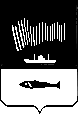 АДМИНИСТРАЦИЯ ГОРОДА МУРМАНСКАПОСТАНОВЛЕНИЕ13.06.2013                                                                                                        № 1462Об утверждении порядкаорганизации размещения нестационарных торговых объектовна территории муниципального образования город МурманскВ соответствии с Федеральным законом от 28.12.2009 № 381-ФЗ «Об основах государственного регулирования торговой деятельности в Российской Федерации», Федеральным законом от 06.10.2003 № 131-ФЗ «Об общих принципах организации местного самоуправления в Российской Федерации» Уставом муниципального образования город Мурманск,                                       п о с т а н о в л я ю:Утвердить:1.1. Порядок организации размещения нестационарных торговых объектов на территории муниципального образования город Мурманск согласно приложению № 1.1.2. Положение о деятельности комиссии по организации размещения нестационарных торговых объектов на территории муниципального образования город Мурманск согласно приложению № 2.1.3. Состав комиссии по организации размещения нестационарных торговых объектов на территории муниципального образования город Мурманск согласно приложению № 3.Отменить постановления администрации города Мурманска:от 20.04.2006 № 569 «Об упорядочении размещения нестационарных объектов мелкорозничной торговли на территории города Мурманска»;от 21.06.2006 № 1077 «О внесении изменений и дополнений в постановление администрации города Мурманска от 20.04.2006 № 569 «Об упорядочении размещения нестационарных объектов мелкорозничной торговли на территории города Мурманска»;от 11.09.2006 № 1425 «О внесении дополнений в постановление администрации города Мурманска от 20.04.2006 № 569 «Об упорядочении размещения нестационарных объектов мелкорозничной торговли на территории города Мурманска» (с изменениями и дополнениями от 21.06.2006)»;от 13.11.2006 № 1757 «О внесении изменений в приложение № 5 к постановлению администрации города Мурманска от 20.04.2006 № 569 «Об упорядочении размещения нестационарных объектов мелкорозничной торговли на территории города Мурманска» (с изменениями и дополнениями от 21.06.2006 и от 11.09.2006)»;от 02.05.2007 № 554 «О внесении изменений и дополнений в приложение № 3 к постановлению администрации города Мурманска от 20.04.2006 № 569 «Об упорядочении размещения нестационарных объектов мелкорозничной торговли на территории города Мурманска» (с изменениями и дополнениями от 21.06.2006, от 11.09.2006, от 13.11.2006)»;от 29.04.2009 № 127 «О внесении изменений в приложение № 2 к постановлению администрации города Мурманска от 20.04.2006 № 569 «Об упорядочении размещения нестационарных объектов мелкорозничной торговли на территории города Мурманска»;от 03.08.2009 № 690 «О внесении изменений в постановление администрации города Мурманска от 29.04.2009 № 127 «О внесении изменений в приложение № 2 к постановлению администрации города Мурманска от 20.04.2006 № 569 «Об упорядочении размещения нестационарных объектов мелкорозничной торговли на территории города Мурманска»;от 16.12.2009 № 1408 «О внесении изменений постановление администрации города Мурманска от 29.04.2009 № 127 «О внесении изменений в приложение № 2 к постановлению администрации города Мурманска от 20.04.2006 № 569 «Об упорядочении размещения нестационарных объектов мелкорозничной торговли на территории города Мурманска»;от 29.01.2010 № 123 «О внесении изменений в приложения № 3 и      № 5  к постановлению администрации города Мурманска от 20.04.2006 № 569 «Об упорядочении размещения нестационарных объектов мелкорозничной торговли на территории города Мурманска» (в ред. постановлений администрации города Мурманска от 21.06.2006 № 1077, от 11.09.2006 № 1425, от 13.11.2006 № 1757, от 02.05.2007 № 554, от 29.04.2009 № 127, от 03.08.2009 № 690, от 16.12.2009 № 1408)»;от 21.09.2010 № 1657 «О внесении изменений в приложение № 2 к постановлению администрации города Мурманска от 20.04.2006 № 569 «Об упорядочении размещения нестационарных объектов мелкорозничной торговли на территории города Мурманска» (в ред. постановлений администрации города Мурманска от 21.06.2006 № 1077, 11.09.2006 № 1425, 13.11.2006           № 1757, 02.05.2007 № 554, 29.04.2009 № 127, 03.08.2009 № 690, 16.12.2009      № 1408, 29.01.2010 № 123)»;от 11.10.2010 № 1783 «О внесении изменений в приложения № 3 и 5 к постановлению администрации города Мурманска от 20.04.2006 № 569 «Об упорядочении размещения нестационарных объектов мелкорозничной торговли на территории города Мурманска» (в ред. постановлений администрации города Мурманска от 21.06.2006 № 1077, от 11.09.2006 № 1425, от 13.11.2006           № 1757, от 02.05.2007 № 554, от 29.04.2009 № 127, от 03.08.2009 № 690,           от 16.12.2009 № 1408, от 29.01.2010 № 123, от 21.09.2010 № 1657)»;от 16.12.2010 № 2203 «О внесении изменений в приложение № 5 к постановлению администрации города Мурманска от 20.04.2006 № 569 «Об упорядочении размещения нестационарных объектов мелкорозничной торговли на территории города Мурманска» (в ред. постановлений администрации города Мурманска от 21.06.2006 № 1077, от 11.09.2006 № 1425, от 13.11.2006           № 1757, от 02.05.2007 № 554, от 29.04.2009 № 127, от 03.08.2009 № 690,           от 16.12.2009 № 1408, от 29.01.2010 № 123, от 21.09.2010 № 1657, от 11.10.2010    № 1783)»;от 08.06.2011 № 963 «О внесении изменений в постановление администрации города Мурманска от 20.04.2006 № 569 «Об упорядочении размещения нестационарных объектов мелкорозничной торговли на территории города Мурманска» (в ред. постановлений от 21.06.2006 № 1077,    от 11.09.2006 № 1425, от 13.11.2006 № 1757, от 02.05.2007 № 554, от 29.04.2009 № 127, от 03.08.2009 № 690, от 16.12.2009 № 1408, от 29.01.2010 № 123,            от 21.09.2010 № 1657, от 11.10.2010 № 1783, от 16.12.2010 № 2203)»;от 03.08.2011 № 1355 «О внесении изменений в приложение № 2 к постановлению администрации города Мурманска от 20.04.2006 № 569 «Об упорядочении размещения нестационарных объектов мелкорозничной торговли на территории города Мурманска» (в ред. постановлений администрации города Мурманска от 21.06.2006 № 1077, от 11.09.2006 № 1425, от 13.11.2006           № 1757, от 02.05.2007 № 554, от 29.04.2009 № 127, от 03.08.2009 № 690,           от 16.12.2009 № 1408, от 29.01.2010 № 123, от 21.09.2010 № 1657, от 11.10.2010    № 1783, от 16.12.2010 № 2203, от 08.06.2011 № 963)»;от 05.09.2011 № 1602 «О внесении изменений в постановление администрации города Мурманска от 20.04.2006 № 569 «Об упорядочении размещения нестационарных объектов мелкорозничной торговли на территории города Мурманска» (в ред. постановлений от 21.06.2006 № 1077,    от 11.09.2006 № 1425, от 13.11.2006 № 1757, от 02.05.2007 № 554, от 29.04.2009 № 127, от 03.08.2009 № 690, от 16.12.2009 № 1408, от 29.01.2010 № 123,            от 21.09.2010 № 1657, от 11.10.2010 № 1783, от 16.12.2010 № 2203,                    от 08.06.2011 № 963, от 03.08.2011 № 1355)»;от 03.11.2011 № 2137 «О внесении изменений в приложения № 3, 4 к постановлению администрации города Мурманска от 20.04.2006 № 569 «Об упорядочении размещения нестационарных объектов мелкорозничной торговли на территории города Мурманска» (в ред. постановлений от 21.06.2006 № 1077, от 11.09.2006 № 1425, от 13.11.2006 № 1757, от 02.05.2007 № 554, от 29.04.2009 № 127, от 03.08.2009 № 690, от 16.12.2009 № 1408, от 29.01.2010 № 123,           от 21.09.2010 № 1657, от 11.10.2010  № 1783, от 16.12.2010 № 2203,                   от 08.06.2011 № 963, от 03.08.2011 № 1355, от 05.09.2011 № 1602)»;от 09.12.2011 № 2466 «О внесении изменений в приложение № 3 к постановлению администрации города Мурманска от 20.04.2006 № 569 «Об упорядочении размещения нестационарных объектов мелкорозничной торговли на территории города Мурманска» (в ред. постановлений от 21.06.2006 № 1077, от 11.09.2006 № 1425, от 13.11.2006  № 1757, от 02.05.2007 № 554, от 29.04.2009 № 127, от 03.08.2009 № 690, от 16.12.2009 № 1408, от 29.01.2010 № 123,           от 21.09.2010 № 1657, от 11.10.2010 № 1783, от 16.12.2010 № 2203,                     от 08.06.2011 № 963, от 03.08.2011 № 1355, от 05.09.2011 № 1602, от 03.11.2011 № 2137)»;от 15.02.2012 № 299 «О внесении изменений в приложения № 2, 3 к постановлению администрации города Мурманска от 20.04.2006 № 569 «Об упорядочении размещения нестационарных объектов мелкорозничной торговли на территории города Мурманска» (в ред. постановлений от 21.06.2006 № 1077, от 11.09.2006 № 1425, от 13.11.2006 № 1757, от 02.05.2007 № 554, от 29.04.2009 № 127, от 03.08.2009 № 690, от 16.12.2009 № 1408, от 29.01.2010  № 123,           от 21.09.2010 № 1657, от 11.10.2010 № 1783, от 16.12.2010 № 2203, от 08.06.2011 № 963, от 03.08.2011 № 1355, от 05.09.2011 № 1602, от 03.11.2011 № 2137, от 09.12.2011 № 2466)»;от 06.04.2012 № 681 «О внесении изменений в постановление администрации города Мурманска от 20.04.2006 № 569 «Об упорядочении размещения нестационарных объектов мелкорозничной торговли на территории города Мурманска» (в ред. постановлений от 21.06.2006 № 1077,    от 11.09.2006 № 1425, от 13.11.2006 № 1757, от 02.05.2007 № 554, от 29.04.2009 № 127, от 03.08.2009 № 690, от 16.12.2009 № 1408, от 29.01.2010 № 123,           от 21.09.2010 № 1657, от 11.10.2010  № 1783, от 16.12.2010 № 2203,                   от 08.06.2011 № 963, от 03.08.2011 № 1355, от 05.09.2011 № 1602, от 03.11.2011 № 2137, от 09.12.2011 № 2466, от 15.02.2012 № 299)»;от 20.07.2012 № 1699 «О внесении изменений в приложение № 2 к постановлению администрации города Мурманска от 20.04.2006 № 569 «Об упорядочении размещения нестационарных объектов мелкорозничной торговли на территории города Мурманска» (в ред. постановлений от 21.06.2006 № 1077, от 11.09.2006 № 1425, от 13.11.2006 № 1757, от 02.05.2007 № 554, от 29.04.2009 № 127, от 03.08.2009 № 690, от 16.12.2009 № 1408, от 29.01.2010 № 123,            от 21.09.2010 № 1657, от 11.10.2010  № 1783, от 16.12.2010 № 2203,                    от 08.06.2011 № 963, от 03.08.2011 № 1355, от 05.09.2011 № 1602, от 03.11.2011   № 2137, от 09.12.2011 № 2466, от 15.02.2012 № 299, от 06.04.2012 № 681)»;от 24.08.2012 № 2087 «О внесении изменений в приложения № 2, 3 к постановлению администрации города Мурманска от 20.04.2006 № 569 «Об упорядочении размещения нестационарных объектов мелкорозничной торговли на территории города Мурманска» (в ред. постановлений от 21.06.2006 № 1077, от 11.09.2006 № 1425, от 13.11.2006 № 1757, от 02.05.2007 № 554, от 29.04.2009 № 127, от 03.08.2009 № 690, от 16.12.2009 № 1408, от 29.01.2010 № 123,           от 21.09.2010 № 1657, от 11.10.2010 № 1783, от 16.12.2010 № 2203,                    от 08.06.2011 № 963, от 03.08.2011 № 1355, от 05.09.2011 № 1602, от 03.11.2011 № 2137, от 09.12.2011 № 2466, от 15.02.2012 № 299, от 06.04.2012 № 681,          от 20.06.2012 № 1699)».Отделу информационно-технического обеспечения и защиты информации администрации города Мурманска (Кузьмин А.Н.) разместить настоящее постановление с приложениями на официальном сайте администрации города Мурманска в сети Интернет.Редакции газеты «Вечерний Мурманск» (Червякова Н.Г.) опубликовать настоящее постановление с приложениями.Настоящее постановление вступает в силу со дня официального опубликования.Контроль за выполнением настоящего постановления возложить на заместителя главы администрации города Мурманска Соколова М.Ю.Глава администрации города Мурманска                                                                                А.И. Сысоев                                           Приложение № 1к постановлению администрациигорода Мурманскаот 13.06.2013 № 1462Порядокорганизации размещения нестационарных торговых объектовна территории муниципального образования город Мурманск1. Общие положения1.1. Настоящий порядок организации размещения нестационарных торговых объектов на территории муниципального образования город Мурманск (далее – Порядок) разработан в целях:– упорядочения размещения нестационарных торговых объектов мелкорозничной торговли, общественного питания, бытовых и прочих услуг;– создания условий для улучшения организации и качества торгового обслуживания населения города Мурманска.1.2. Настоящий Порядок не распространяется на размещение нестационарных торговых объектов:– на территориях розничных рынков и ярмарок, в том числе ярмарок выходного дня;– при проведении праздничных, общественно-политических, культурно-массовых и спортивных мероприятий, имеющих временный характер.1.3. Для целей настоящего Порядка используются следующие основные понятия:– торговая деятельность – вид предпринимательской деятельности, связанной с приобретением и продажей товаров;– услуга торговли – результат взаимодействия продавца и покупателя, а также собственной деятельности продавца по удовлетворению потребностей покупателя при купле – продаже товаров;– субъект розничной торговли – юридическое лицо, индивидуальный предприниматель, осуществляющие торговлю товарами и (или) оказание услуг торговли покупателям для личного, семейного, домашнего использования, не связанного с предпринимательской деятельностью, и зарегистрированные в установленном законом порядке;– стационарный торговый объект – торговый объект, представляющий собой здание или часть здания, строение или часть строения, прочно связанные фундаментом такого здания, строения, с землей и присоединенные к сетям инженерно-технического обеспечения;– нестационарный торговый объект – торговый объект, представляющий собой временное сооружение или временную конструкцию, не связанные прочно с земельным участком вне зависимости от присоединения или неприсоединения к сетям инженерно-технического обеспечения, в том числе передвижное сооружение;– схема размещения нестационарных торговых объектов на территории города Мурманска (далее – Схема размещения) – разработанный и утвержденный администрацией города Мурманска документ, определяющий места размещения нестационарных торговых объектов и их специализацию.2. Типы нестационарных торговых объектовНастоящий Порядок на территории муниципального образования город Мурманск распространяется на следующие типы нестационарных торговых объектов:– автономный банковский офис (платежный терминал) – техническое устройство, предназначенное для приема и выдачи денежных средств, функционирующее в автоматическом режиме;– мобильная стойка – легко возводимая сборно-разборная конструкция для оказания услуг мобильной связи;– автолавка, автоприцеп, автокафе – передвижные средства, предназначенные для осуществления розничной торговли вне стационарной розничной сети с использованием специализированных или специально оборудованных для торговли транспортных средств, а также мобильного оборудования, применяемого только в комплекте с транспортным средством, зарегистрированные в установленном порядке в Управлении ГИБДД УМВД России по Мурманской области;– палатка – легко возводимая сборно-разборная конструкция, оснащенная прилавком, не имеющая торгового зала и помещений для хранения товаров, рассчитанная на одно или несколько рабочих мест продавца, на площади которой размещен товарный запас на один день торговли;– сезонное кафе – специально оборудованное временное сооружение, в том числе при стационарном предприятии, представляющее собой площадку для размещения предприятия общественного питания для дополнительного обслуживания питанием и (или без) отдыха потребителей;– бахчевой развал – специально оборудованная временная конструкция, представляющая собой площадку для продажи бахчевых культур;– елочный базар – специально оборудованная временная конструкция, представляющая собой площадку для продажи натуральных елей, сосен.3. Основные требования к размещению нестационарных торговых объектов3.1. Деятельность нестационарных торговых объектов осуществляется в соответствии с действующим законодательством, санитарными, противопожарными нормами и правилами, требованиями, предъявляемыми к организации торгово-технологического процесса, и не должна ухудшать условия проживания людей прилегающих жилых массивов.3.2. Нестационарные торговые объекты должны иметь вывеску с указанием фирменного наименования (наименования) субъекта розничной торговли, места их нахождения (адрес), режима работы. В случае, если владельцем нестационарного торгового объекта является индивидуальный предприниматель, на вывеске указываются также сведения о его государственной регистрации.3.3. Информация о реализуемой продукции и об услугах доводится до сведения потребителей посредством ценников и меню в соответствии с установленными требованиями.3.4. Субъект розничной торговли в месте размещения нестационарного торгового объекта обеспечивает сбор и вывоз мусора, его содержание в соответствии с санитарно-эпидемиологическими правилами.3.5. При осуществлении торговой деятельности в нестационарном торговом объекте субъект розничной торговли обязан соблюдать специализацию нестационарного торгового объекта в соответствии с выданным подтверждением на размещение нестационарного торгового объекта на территории муниципального образования город Мурманск (далее – Подтверждение) и (или) разрешением на право размещения нестационарного торгового объекта на территории муниципального образования город Мурманск на сезонный период (далее – Разрешение).3.6. Ассортиментный перечень товаров субъект розничной торговли определяет самостоятельно.3.7. Не допускается размещение нестационарных торговых объектов:– в арках зданий, на газонах, цветниках, площадках (детских, отдыха, спортивных), ближе 5 метров от окон зданий и витрин стационарных торговых объектов;– на тротуарах шириной менее трех метров, а также иных тротуарах в случае невозможности обеспечения условий прохода шириной не менее 2,5 метров для пешеходов и механизированной уборочной техники;– на территории садов, парков, скверов – объектов культурного наследия;– на остановках городского транспорта, автомобильных стоянках;– в охранной зоне инженерных сетей, под железнодорожными путепроводами и автомобильными эстакадами, а также в 5-метровой	зоне от входов (выходов) в подземные пешеходные переходы;– в местах, не определенных Схемой размещения.3.8. Нестационарные торговые объекты должны размещаться с учетом беспрепятственного подъезда спецтранспорта при чрезвычайных ситуациях, автотранспорта к жилым домам, объектам социального назначения, по доставке грузов в торговые стационарные объекты, а также с соблюдением пожарных и санитарных требований. 3.9. Основанием для размещения субъектом розничной торговли нестационарного торгового объекта на территории муниципального образования город Мурманск являются следующие правоустанавливающие документы:– Схема размещения;– Подтверждение для автолавок, автоприцепов, автокафе по форме согласно приложению № 2 к настоящему Порядку;– Разрешение на сезонный период для палаток, по реализации сезонной плодоовощной продукции, бахчевых культур, сезонного кафе по реализации продукции собственного производства по форме согласно приложению № 3 к настоящему Порядку.4. Требования к размещению автолавок, автоприцепов, автокафеНа территории муниципального образования город Мурманск допускается работа автолавок, автоприцепов, автокафе (далее – автотранспортное средство) при условии наличия:стационарного торгового объекта или общественного питания для хранения и подготовки товаров к продаже;договора на вывоз твердых бытовых отходов и уборку прилегающей территории;свидетельства о регистрации автотранспортного средства в Управлении ГИБДД УМВД России по Мурманской области и договора аренды автотранспортного средства в случае, если субъект розничной торговли не является собственником автотранспортного средства.5. Требования к размещению палаток и сезонных кафе по реализации продукции собственного производства5.1. Размещение временных предприятий общественного питания (сезонных кафе, палаток) по реализации продукции собственного производства осуществляется с 1 мая по 1 октября.5.2. В сезонном кафе торговым залом является оборудованная площадка с мебелью для посетителей (с зонтиками или тентовым навесом).5.3. При отсутствии центрального водоснабжения и канализации должны быть обеспечены бесперебойная доставка, использование воды, отвечающей требованиям качества воды централизованного водоснабжения, и вывоз стоков с последующей дезинфекцией емкостей для питьевой воды и емкостей для стоков в установленном порядке.5.4. Изготовление и реализация продукции собственного производства (шашлыки, кура-гриль и т.д.) допускаются при наличии у субъекта розничной торговли стационарного объекта по оказанию услуг общественного питания.5.5. Реализация шашлыков осуществляется при наличии холодильного оборудования, для жарки используется готовый древесный уголь, металлические шампура, а для отпуска – одноразовая посуда.5.6. В сезонном кафе регулярно проводится санитарная обработка и обеспечиваются условия для соблюдения персоналом правил личной гигиены в соответствии с санитарно-эпидемиологическими правилами.5.7. При организации сезонного кафе необходимо наличие общественного туалета или биотуалета, умывальной раковины.5.8. При размещении сезонного кафе в зоне жилой застройки предусмотрено ограничение музыкального сопровождения до 22 часов.5.9. При организации работы сезонных кафе необходимо обеспечить выполнение:– санитарно-эпидемиологических правил СП 2.3.6.1079-01 «Санитарно-эпидемиологические требования к организациям общественного питания, изготовлению и оборотоспособности в них пищевых продуктов и продовольственного сырья»;– санитарно-эпидемиологических правил СП 2.3.6.1254-03 «Требования к временным организациям общественного питания быстрого обслуживания»;– правил оказания услуг общественного питания в соответствии с постановлением Правительства РФ от 15.08.1997 № 1036;– Закона Российской Федерации от 07.02.1992 № 2300-1 «О защите прав потребителей».6. Требования к размещению палаток по реализации сезонной плодоовощной продукции и бахчевых культур6.1. Размещение палаток по реализации плодоовощной продукции и бахчевых культур в развал осуществляется с 1 августа по 31 октября на специально оборудованных площадках контейнерного типа из легких металлоконструкций – поддонов из любого материала.6.2. Запрещается реализация бахчевых культур с земли и у обочины дорог.7. Разработка и утверждение Схемы размещения7.1. Размещение нестационарных торговых объектов на земельных участках, в зданиях, строениях, сооружениях, находящихся в государственной или муниципальной собственности, а также на земельных участках, государственная собственность на которые не разграничена, осуществляется в соответствии со Схемой размещения, разработанной с учетом необходимости обеспечения устойчивого развития территории города и достижения утвержденных постановлением Правительства Мурманской области нормативов минимальной обеспеченности населения площадью торговых объектов.7.2. Схема размещения разрабатывается в соответствии с градостроительным, земельным, санитарно-эпидемиологическим, экологическим, противопожарным законодательством, другими требованиями, установленными законами и нормативными правовыми актами Российской Федерации и Мурманской области, муниципальными правовыми актами, а также с учетом существующего размещения нестационарных торговых объектов.7.3. Схемой размещения устанавливаются:адрес места размещения нестационарного торгового объекта;количество нестационарных торговых объектов;площадь, предназначенная для размещения нестационарного торгового объекта;тип нестационарного торгового объекта;период размещения нестационарного торгового объекта;специализация нестационарного торгового объекта.7.4. Не подлежат включению в Схему размещения нестационарные торговые объекты, указанные в пунктах 5.1, 6.1 настоящего Порядка.7.5. Схема размещения утверждается постановлением администрации города Мурманска.7.6. Схема размещения подлежит опубликованию в порядке, установленном для опубликования правовых актов администрации города Мурманска, в газете «Вечерний Мурманск», а также размещению на официальном сайте администрации города Мурманска в сети интернет. 8. Внесение изменений в Схему размещения8.1. Основаниями для изменения Схемы размещения являются:– прекращение или перепрофилирование деятельности стационарных торговых объектов, повлекшее снижение обеспеченности до уровня ниже установленного норматива минимальной обеспеченности населения площадью торговых объектов;– поступление мотивированных предложений об изменении Схемы размещения от исполнительных органов государственной власти Мурманской области, структурных подразделений администрации города Мурманска, Совета депутатов города Мурманска;– изъятие земельных участков для государственных или муниципальных нужд – на основании предложений органов государственной власти или администрации города Мурманска, принявших соответствующее решение;– принятие решения о развитии застроенных территорий – на основании предложений органа государственной власти, администрации города Мурманска, Совета депутатов города Мурманска, принявших соответствующее решение;– изменение градостроительных регламентов – на основании предложений структурного подразделения администрации города Мурманска, уполномоченного в сфере градостроительства и территориального развития.8.2. Включение нестационарных торговых объектов в Схему размещения осуществляется в целях:– достижения установленных нормативов минимальной обеспеченности населения площадью торговых объектов; – формирования торговой инфраструктуры с учетом типов торговых объектов, форм и способов торговли;– повышения доступности товаров для населения.8.3. Основанием для отказа в согласовании включения нестационарных торговых объектов в Схему размещения является: – отсутствие неиспользуемых земельных участков, зданий, строений и сооружений, находящихся в государственной собственности, а также установленные законодательством Российской Федерации ограничения в их обороте;– отсутствие у субъекта розничной торговли стационарного объекта торговли или общественного питания с необходимым составом помещений для предпродажной подготовки товаров и хранения продукции;– превышение норматива минимальной обеспеченности населения площадью торговых объектов;– нахождение по адресу, указанному в Заявлении, нестационарного торгового объекта, имеющего действующее Подтверждение;– отсутствие в Схеме размещения адреса, указанного в Заявлении.8.4. Внесение изменений в Схему размещения осуществляется в порядке, установленном для разработки правовых актов администрации города Мурманска.8.5. Изменение Схемы размещения подлежит опубликованию в порядке, установленном для опубликования правовых актов администрации города Мурманска, в газете «Вечерний Мурманск», а также размещению на официальном сайте администрации города. 9. Порядок получения Подтверждения на право размещения нестационарного торгового объекта9.1. Выдача Подтверждения является муниципальной услугой, предоставляемой комитетом по экономическому развитию администрации города Мурманска (далее – Комитет), в соответствии с административным регламентом, утвержденным постановлением администрации города Мурманска.9.2. Подтверждение устанавливает право субъекта розничной торговли на осуществление торговой деятельности в данном месте и на данной площади размещения нестационарного торгового объекта определенного типа и специализации. 9.3. Субъекты розничной торговли, желающие осуществлять мелкорозничную торговлю на земельных участках, определенных Схемой размещения, (далее – Заявитель) направляют в Комитет заявление установленного образца согласно приложению № 1 к настоящему Порядку (далее – Заявление) с приложением следующих документов:копии свидетельства о государственной регистрации юридического лица или выписки из Единого государственного реестра юридических лиц, копии свидетельства о государственной регистрации физического лица в качестве индивидуального предпринимателя или выписки из Единого государственного реестра индивидуальных предпринимателей;копии свидетельства о государственной регистрации права (в случае если имущество находится в собственности, хозяйственном ведении, оперативном управлении), копии договора аренды (субаренды), заключенного на срок более одного года со штампом о регистрации договора или выписки из Единого государственного реестра прав на недвижимое имущество и сделок с ним, содержащей сведения о правах, копии договора аренды (субаренды), заключенного на срок менее одного года;копии свидетельства о регистрации автотранспортного средства в Управлении ГИБДД УМВД России по Мурманской области и договора аренды автотранспортного средства в случае, если субъект розничной торговли не является собственником автотранспортного средства. Копии документов заверяются субъектами розничной торговли.Индивидуальные предприниматели дополнительно прикладывают копию документа, удостоверяющего личность.9.4. Принятие решения о выдаче Подтверждения осуществляет Комиссия по организации размещения нестационарных торговых объектов на территории муниципального образования город Мурманск (далее – Комиссия).9.5. Комиссия рассматривает Заявления по адресам, определенным Схемой размещения, и в срок не позднее 30 календарных дней со дня регистрации Заявления выносит решение о выдаче Подтверждения по указанному в Заявлении адресу, либо об отказе в выдаче Подтверждения, о чем Заявитель информируется секретарем Комиссии в письменной форме в течение пяти рабочих дней после принятия решения.При условии подачи двух и более Заявлений на одно и тоже место размещения предпочтение отдается Заявителю, падавшему Заявлении ранее, при условии соблюдения требований настоящего Порядка.9.6. Подтверждения выдаются на срок, указанный в нем, но не более одного года – для автолавок, автоприцепов и автокафе.9.7. Подтверждение должно находиться на каждом нестационарном торговом объекте в течение всего времени его размещения и предъявляться по требованию контролирующих и надзорных органов.9.8. Со дня принятия Комиссией решения о размещении нестационарного торгового объекта в течение месяца Заявитель предоставляет в Комитет дополнительно копии (с представлением подлинников) следующих документов:– договора на санитарную обработку транспортного средства, заключенный со специализированным предприятием, с периодичностью обработки, установленной законодательством;– договора на вывоз твердых бытовых отходов, уборку прилегающей территории.9.9. Подтверждения не подлежат передаче другим юридическим и физическим лицам.9.10. В случае поступления заявления об утрате Подтверждения, изменении ассортимента реализуемой продукции, режима работы объекта решение о переоформлении или мотивированный отказ в переоформлении Подтверждения Комиссия принимает не позднее 30 дней после регистрации соответствующего заявления и документов. Отметка секретаря Комиссии на копии заявления о его принятии к рассмотрению является основанием для продолжения работы объекта до получения переоформленного Подтверждения в установленный срок. Подтверждение переоформляется на оставшийся срок его действия. На переоформленном Подтверждении делается пометка «ДУБЛИКАТ».10. Порядок продления сроков действия выданных Подтверждений10.1. В случае отсутствия нарушений действующего законодательства и настоящего Порядка, на основании Заявления о продлении срока действия ранее выданного Подтверждения срок его действия продлевается. 10.2. Решение о продлении срока действия Подтверждения принимается Комиссией.10.3. Плата за рассмотрение представленных субъектом торговой деятельности документов, а также за выдачу, продление и переоформление Подтверждения не взимается.11. Порядок прекращения действия Подтверждения11.1. Действие Подтверждения прекращается по истечении срока, на который оно выдано, если от субъекта торговой деятельности не поступило Заявление о его продлении.11.2. Действие Подтверждения может быть прекращено до истечения срока, на который оно выдано, на основании Заявления субъекта торговой деятельности или по решению Комиссии.11.3. Основанием для принятия Комиссией решения о досрочном прекращении действия Подтверждения является:– обнаружение недостоверных данных в документах, представленных заявителем для получения Подтверждения;– передача субъектом розничной торговли Подтверждения иным лицам;– Заявление о досрочном прекращении торговой деятельности на земельном участке, используемом под нестационарный торговый объект;– изменение внешнего вида, размеров, площади нестационарного торгового объекта;– неоднократное нарушение субъектом розничной торговли правил осуществления торговой деятельности, других требований, установленных действующим законодательством, подтвержденное соответствующими актами проверок уполномоченных органов;– иные случаи, предусмотренные действующим законодательством.11.4. В случае принятия Комиссией решения о прекращении действия Подтверждения Заявитель информируется секретарем Комиссии в письменной форме в течение 5 рабочих дней после принятия такого решения. 11.5. В течение 10 дней со дня уведомления Заявителя о принятии Комиссией решения о прекращении действия Подтверждения земельный участок подлежит освобождению от нестационарного торгового объекта силами и средствами субъекта розничной торговли. 12. Порядок получения Разрешения на право размещения нестационарного торгового объекта на сезонный период12.1. Размещение нестационарных торговых объектов на сезонный период осуществляется в соответствии с решением Комиссии и на основании Разрешения.12.2. Разрешение устанавливает право субъекта розничной торговли на размещение нестационарного торгового объекта определенного типа и специализации на сезонный период на указанном в Разрешении месте.12.3. Субъекты розничной торговли, желающие получить Разрешение, направляют в Комитет Заявление (приложение № 1) с приложением следующих документов:– копии свидетельства о государственной регистрации юридического лица или выписки из Единого государственного реестра юридических лиц, копии свидетельства о государственной регистрации физического лица в качестве индивидуального предпринимателя или выписки из Единого государственного реестра индивидуальных предпринимателей;– копии свидетельства о государственной регистрации права (в случае если имущество находится в собственности, хозяйственном ведении, оперативном управлении), копии договора аренды (субаренды), заключенного на срок более одного года со штампом о регистрации договора или выписки из Единого государственного реестра прав на недвижимое имущество и сделок с ним, содержащей сведения о правах, копии договора аренды (субаренды), заключенного на срок менее одного года.Копии документов заверяются субъектами розничной торговли.Индивидуальные предприниматели дополнительно прикладывают копию документа, удостоверяющего личность.12.4. Комиссия рассматривает Заявления и в срок не позднее 30 календарных дней со дня получения Заявления выносит решение о выдаче Разрешения по указанному в Заявлении адресу, либо об отказе в выдаче Разрешения, о чем субъект розничной торговли информируется секретарем Комиссии в письменной форме в течение пяти рабочих дней после принятия решения.12.5. Разрешения выдаются на срок, указанный в нем, но не более:– 5 месяцев – для предприятий общественного питания (сезонных кафе, палаток) по реализации продукции собственного производства с 1 мая по 1 октября;– 3 месяцев – для палаток по реализации плодоовощной продукции и бахчевых культур в развал с 1 августа по 31 октября.12.6. Разрешение должно находиться на каждом нестационарном торговом объекте в течение всего времени его размещения и предъявляться по требованию контролирующих и надзорных органов.12.7. Со дня принятия Комиссией решения о выдаче Разрешения в течение месяца субъект розничной торговли предоставляет в Комитет дополнительно копии (с представлением подлинников) следующих документов:– договора на санитарную обработку транспортного средства, заключенный со специализированным предприятием, с периодичностью обработки, установленной законодательством;– договора на вывоз твердых бытовых отходов, уборку прилегающей территории.12.8. Разрешения не подлежат передаче другим юридическим и физическим лицам.12.9. В случае поступления заявления об утрате Разрешения решение о переоформлении Разрешения Комиссия принимает не позднее 30 дней после получения соответствующего заявления и документов. Отметка секретаря Комиссии на копии заявления о его принятии к рассмотрению является основанием для продолжения работы объекта до получения переоформленного Разрешения в установленный срок. Разрешение переоформляется на оставшийся срок его действия. На переоформленном Разрешении делается пометка «ДУБЛИКАТ».12.10. Плата за рассмотрение представленных субъектом торговой деятельности документов, а также за выдачу Разрешения и его переоформление не взимается.13. Порядок прекращения действия Разрешения13.1. Действие Разрешения прекращается по истечении срока, на который оно выдано.13.2. Действие Разрешения может быть прекращено до истечения срока, на который оно выдано, на основании Заявления субъекта торговой деятельности или по решению Комиссии.13.3. Основанием для принятия Комиссией решения о досрочном прекращении действия Разрешения является:– обнаружение недостоверных данных в документах, представленных заявителем для получения Разрешения;– передача субъектом розничной торговли Разрешения иным лицам;– заявление субъекта розничной торговли о досрочном прекращении торговой деятельности на земельном участке, используемом под нестационарный торговый объект;– изменение размеров, площади нестационарного торгового объекта;– неоднократное нарушение субъектом розничной торговли правил осуществления торговой деятельности, других требований, установленных действующим законодательством, подтвержденное соответствующими актами проверок уполномоченных органов;– иные случаи, предусмотренные действующим законодательством.13.4. В случае принятия Комиссией решения о прекращении действия Разрешения субъект розничной торговли информируется секретарем Комиссии в письменной форме в течение 5 рабочих дней после принятия такого решения. 13.5. В течение 10 дней со дня уведомления субъекта розничной торговли о принятии Комиссией решения о прекращении действия Разрешения земельный участок подлежит освобождению от нестационарного торгового объекта силами и средствами субъекта розничной торговли.14. Контроль за соблюдением Порядка организации размещения нестационарных торговых объектов на территории муниципального образования город Мурманск14.1. Контроль за соблюдением Правил внешнего благоустройства города при осуществлении деятельности нестационарных торговых объектов осуществляют управления административных округов города Мурманска.14.2. Контроль в части создания условий для обеспечения населения услугами торговли и общественного питания осуществляет Комитет.14.3. Контроль за использованием земель города осуществляет комитет градостроительства и территориального развития администрации города Мурманска.14.4. За нарушение правил продажи товаров, оказания услуг, санитарных норм и правил руководители субъекта розничной торговли, продавцы, осуществляющие торговлю и оказание услуг, привлекаются к ответственности в установленном законодательством порядке.Приложение № 1к Порядку организации размещения нестационарных торговых объектовна территории муниципальногообразования город Мурманск ЗАЯВЛЕНИЕв комиссию по организации размещения нестационарных торговых объектов на территории муниципального образования город МурманскЗаявитель ________________________________________________________________полное наименование юридического лица, Ф.И.О. руководителя_______________________________________________________________________________________________Ф.И.О. индивидуального предпринимателяМестонахождение юридического лица (индивидуального предпринимателя):_________________________________________________________________________Телефоны: рабочий ________________, домашний _________________________Свидетельство о государственной регистрации юридического лица                      (индивидуального предпринимателя)ОГРН №____________________________от "___" ______________ 20_____годаСвидетельство о постановке на учет в налоговом органе юридического лица (индивидуального предпринимателя)ИНН №____________________________от "___" ______________ 20_____годаСвидетельство о внесении в Единый государственный реестр юридических лиц (индивидуальных предпринимателей)_______________________________________________от "___" ______________ 20_____годаАдрес стационарного объекта торговли или общественного питания:_________________________________________________________________________(с указанием типа предприятия)Прошу Вас рассмотреть на заседании Комиссии по организации размещения нестационарных торговых объектов на территории муниципального образования город Мурманск возможность размещения (продления срока, прекращение действия выданного Подтверждения)__________________________________________________тип объекта (автолавка, автоприцеп, автокафе, палатка, сезонное кафе)специализация_____________________________________________________________по адресу_________________________________________________________________площадью__________________м2          режим работы объекта_______________Ознакомлен (а) с основными требованиями к размещению и функционированию нестационарных торговых объектов____________________                    подпись"_____" _____________20____года    Ф.И.О._______________________________      дата подачи заявления                                                                  подпись заявителя______________________________________________Приложение № 2к Порядку организации размещениянестационарных торговых объектовна территории муниципальногообразования город Мурманск ПОДТВЕРЖДЕНИЕ № ___на размещение нестационарного торгового объекта на территории муниципального образования город МурманскНастоящее подтверждение выдано_________________________________________________                                                              наименование юридического лица____________________________________________________________________его местонахождение или Ф.И.О. индивидуального предпринимателя, место нахожденияв том, что____________________________________________________________тип объектаподлежит размещению по адресу:____________________________________________________________________согласно схемес периодом размещения: с «__» ________ 20__ г.   по «__» ________ 20__ г.специализация________________________________________________________наименование услугМ.П.Подпись____________________________________________________                                                                                        Приложение № 3к Порядку организации размещениянестационарных торговых объектовна территории муниципальногообразования город Мурманск РАЗРЕШЕНИЕ № ___на право размещения нестационарного торгового объекта на территории муниципального образования город Мурманск на сезонный периодНастоящее разрешение выдано_________________________________________________                                      наименование юридического лица____________________________________________________________________его местонахождение или Ф.И.О. индивидуального предпринимателя, место нахожденияв том, что____________________________________________________________ тип объектаподлежит размещению (место объекта):____________________________________________________________________на основании решения комиссии по организации размещения нестационарных торговых объектов на территории муниципального образования город Мурманскс периодом размещения: с «__» ________ 20__ г.   по «__» ________ 20__ г.специализация_______________________________________________________наименование услугМ.П.Подпись____________________________________________________Приложение № 1к постановлению администрациигорода Мурманскаот 13.06.2013 № 1462Порядокорганизации размещения нестационарных торговых объектовна территории муниципального образования город Мурманск1. Общие положения1.1. Настоящий порядок организации размещения нестационарных торговых объектов на территории муниципального образования город Мурманск (далее – Порядок) разработан в целях:– упорядочения размещения нестационарных торговых объектов мелкорозничной торговли, общественного питания, бытовых и прочих услуг;– создания условий для улучшения организации и качества торгового обслуживания населения города Мурманска.1.2. Настоящий Порядок не распространяется на размещение нестационарных торговых объектов:– на территориях розничных рынков и ярмарок, в том числе ярмарок выходного дня;– при проведении праздничных, общественно-политических, культурно-массовых и спортивных мероприятий, имеющих временный характер.1.3. Для целей настоящего Порядка используются следующие основные понятия:– торговая деятельность – вид предпринимательской деятельности, связанной с приобретением и продажей товаров;– услуга торговли – результат взаимодействия продавца и покупателя, а также собственной деятельности продавца по удовлетворению потребностей покупателя при купле – продаже товаров;– субъект розничной торговли – юридическое лицо, индивидуальный предприниматель, осуществляющие торговлю товарами и (или) оказание услуг торговли покупателям для личного, семейного, домашнего использования, не связанного с предпринимательской деятельностью, и зарегистрированные в установленном законом порядке;– стационарный торговый объект – торговый объект, представляющий собой здание или часть здания, строение или часть строения, прочно связанные фундаментом такого здания, строения, с землей и присоединенные к сетям инженерно-технического обеспечения;– нестационарный торговый объект – торговый объект, представляющий собой временное сооружение или временную конструкцию, не связанные прочно с земельным участком вне зависимости от присоединения или неприсоединения к сетям инженерно-технического обеспечения, в том числе передвижное сооружение;– схема размещения нестационарных торговых объектов на территории города Мурманска (далее – Схема размещения) – разработанный и утвержденный администрацией города Мурманска документ, определяющий места размещения нестационарных торговых объектов и их специализацию.2. Типы нестационарных торговых объектовНастоящий Порядок на территории муниципального образования город Мурманск распространяется на следующие типы нестационарных торговых объектов:– автономный банковский офис (платежный терминал) – техническое устройство, предназначенное для приема и выдачи денежных средств, функционирующее в автоматическом режиме;– мобильная стойка – легко возводимая сборно-разборная конструкция для оказания услуг мобильной связи;– автолавка, автоприцеп, автокафе – передвижные средства, предназначенные для осуществления розничной торговли вне стационарной розничной сети с использованием специализированных или специально оборудованных для торговли транспортных средств, а также мобильного оборудования, применяемого только в комплекте с транспортным средством, зарегистрированные в установленном порядке в Управлении ГИБДД УМВД России по Мурманской области;– палатка – легко возводимая сборно-разборная конструкция, оснащенная прилавком, не имеющая торгового зала и помещений для хранения товаров, рассчитанная на одно или несколько рабочих мест продавца, на площади которой размещен товарный запас на один день торговли;– сезонное кафе – специально оборудованное временное сооружение, в том числе при стационарном предприятии, представляющее собой площадку для размещения предприятия общественного питания для дополнительного обслуживания питанием и (или без) отдыха потребителей;– бахчевой развал – специально оборудованная временная конструкция, представляющая собой площадку для продажи бахчевых культур;– елочный базар – специально оборудованная временная конструкция, представляющая собой площадку для продажи натуральных елей, сосен.3. Основные требования к размещению нестационарных торговых объектов3.1. Деятельность нестационарных торговых объектов осуществляется в соответствии с действующим законодательством, санитарными, противопожарными нормами и правилами, требованиями, предъявляемыми к организации торгово-технологического процесса, и не должна ухудшать условия проживания людей прилегающих жилых массивов.3.2. Нестационарные торговые объекты должны иметь вывеску с указанием фирменного наименования (наименования) субъекта розничной торговли, места их нахождения (адрес), режима работы. В случае, если владельцем нестационарного торгового объекта является индивидуальный предприниматель, на вывеске указываются также сведения о его государственной регистрации.3.3. Информация о реализуемой продукции и об услугах доводится до сведения потребителей посредством ценников и меню в соответствии с установленными требованиями.3.4. Субъект розничной торговли в месте размещения нестационарного торгового объекта обеспечивает сбор и вывоз мусора, его содержание в соответствии с санитарно-эпидемиологическими правилами.3.5. При осуществлении торговой деятельности в нестационарном торговом объекте субъект розничной торговли обязан соблюдать специализацию нестационарного торгового объекта в соответствии с выданным подтверждением на размещение нестационарного торгового объекта на территории муниципального образования город Мурманск (далее – Подтверждение) и (или) разрешением на право размещения нестационарного торгового объекта на территории муниципального образования город Мурманск на сезонный период (далее – Разрешение).3.6. Ассортиментный перечень товаров субъект розничной торговли определяет самостоятельно.3.7. Не допускается размещение нестационарных торговых объектов:– в арках зданий, на газонах, цветниках, площадках (детских, отдыха, спортивных), ближе 5 метров от окон зданий и витрин стационарных торговых объектов;– на тротуарах шириной менее трех метров, а также иных тротуарах в случае невозможности обеспечения условий прохода шириной не менее 2,5 метров для пешеходов и механизированной уборочной техники;– на территории садов, парков, скверов – объектов культурного наследия;– на остановках городского транспорта, автомобильных стоянках;– в охранной зоне инженерных сетей, под железнодорожными путепроводами и автомобильными эстакадами, а также в 5-метровой	зоне от входов (выходов) в подземные пешеходные переходы;– в местах, не определенных Схемой размещения.3.8. Нестационарные торговые объекты должны размещаться с учетом беспрепятственного подъезда спецтранспорта при чрезвычайных ситуациях, автотранспорта к жилым домам, объектам социального назначения, по доставке грузов в торговые стационарные объекты, а также с соблюдением пожарных и санитарных требований. 3.9. Основанием для размещения субъектом розничной торговли нестационарного торгового объекта на территории муниципального образования город Мурманск являются следующие правоустанавливающие документы:– Схема размещения;– Подтверждение для автолавок, автоприцепов, автокафе по форме согласно приложению № 2 к настоящему Порядку;– Разрешение на сезонный период для палаток, по реализации сезонной плодоовощной продукции, бахчевых культур, сезонного кафе по реализации продукции собственного производства по форме согласно приложению № 3 к настоящему Порядку.4. Требования к размещению автолавок, автоприцепов, автокафеНа территории муниципального образования город Мурманск допускается работа автолавок, автоприцепов, автокафе (далее – автотранспортное средство) при условии наличия:стационарного торгового объекта или общественного питания для хранения и подготовки товаров к продаже;договора на вывоз твердых бытовых отходов и уборку прилегающей территории;свидетельства о регистрации автотранспортного средства в Управлении ГИБДД УМВД России по Мурманской области и договора аренды автотранспортного средства в случае, если субъект розничной торговли не является собственником автотранспортного средства.5. Требования к размещению палаток и сезонных кафе по реализации продукции собственного производства5.1. Размещение временных предприятий общественного питания (сезонных кафе, палаток) по реализации продукции собственного производства осуществляется с 1 мая по 1 октября.5.2. В сезонном кафе торговым залом является оборудованная площадка с мебелью для посетителей (с зонтиками или тентовым навесом).5.3. При отсутствии центрального водоснабжения и канализации должны быть обеспечены бесперебойная доставка, использование воды, отвечающей требованиям качества воды централизованного водоснабжения, и вывоз стоков с последующей дезинфекцией емкостей для питьевой воды и емкостей для стоков в установленном порядке.5.4. Изготовление и реализация продукции собственного производства (шашлыки, кура-гриль и т.д.) допускаются при наличии у субъекта розничной торговли стационарного объекта по оказанию услуг общественного питания.5.5. Реализация шашлыков осуществляется при наличии холодильного оборудования, для жарки используется готовый древесный уголь, металлические шампура, а для отпуска – одноразовая посуда.5.6. В сезонном кафе регулярно проводится санитарная обработка и обеспечиваются условия для соблюдения персоналом правил личной гигиены в соответствии с санитарно-эпидемиологическими правилами.5.7. При организации сезонного кафе необходимо наличие общественного туалета или биотуалета, умывальной раковины.5.8. При размещении сезонного кафе в зоне жилой застройки предусмотрено ограничение музыкального сопровождения до 22 часов.5.9. При организации работы сезонных кафе необходимо обеспечить выполнение:– санитарно-эпидемиологических правил СП 2.3.6.1079-01 «Санитарно-эпидемиологические требования к организациям общественного питания, изготовлению и оборотоспособности в них пищевых продуктов и продовольственного сырья»;– санитарно-эпидемиологических правил СП 2.3.6.1254-03 «Требования к временным организациям общественного питания быстрого обслуживания»;– правил оказания услуг общественного питания в соответствии с постановлением Правительства РФ от 15.08.1997 № 1036;– Закона Российской Федерации от 07.02.1992 № 2300-1 «О защите прав потребителей».6. Требования к размещению палаток по реализации сезонной плодоовощной продукции и бахчевых культур6.1. Размещение палаток по реализации плодоовощной продукции и бахчевых культур в развал осуществляется с 1 августа по 31 октября на специально оборудованных площадках контейнерного типа из легких металлоконструкций – поддонов из любого материала.6.2. Запрещается реализация бахчевых культур с земли и у обочины дорог.7. Разработка и утверждение Схемы размещения7.1. Размещение нестационарных торговых объектов на земельных участках, в зданиях, строениях, сооружениях, находящихся в государственной или муниципальной собственности, а также на земельных участках, государственная собственность на которые не разграничена, осуществляется в соответствии со Схемой размещения, разработанной с учетом необходимости обеспечения устойчивого развития территории города и достижения утвержденных постановлением Правительства Мурманской области нормативов минимальной обеспеченности населения площадью торговых объектов.7.2. Схема размещения разрабатывается в соответствии с градостроительным, земельным, санитарно-эпидемиологическим, экологическим, противопожарным законодательством, другими требованиями, установленными законами и нормативными правовыми актами Российской Федерации и Мурманской области, муниципальными правовыми актами, а также с учетом существующего размещения нестационарных торговых объектов.7.3. Схемой размещения устанавливаются:адрес места размещения нестационарного торгового объекта;количество нестационарных торговых объектов;площадь, предназначенная для размещения нестационарного торгового объекта;тип нестационарного торгового объекта;период размещения нестационарного торгового объекта;специализация нестационарного торгового объекта.7.4. Не подлежат включению в Схему размещения нестационарные торговые объекты, указанные в пунктах 5.1, 6.1 настоящего Порядка.7.5. Схема размещения утверждается постановлением администрации города Мурманска.7.6. Схема размещения подлежит опубликованию в порядке, установленном для опубликования правовых актов администрации города Мурманска, в газете «Вечерний Мурманск», а также размещению на официальном сайте администрации города Мурманска в сети интернет. 8. Внесение изменений в Схему размещения8.1. Основаниями для изменения Схемы размещения являются:– прекращение или перепрофилирование деятельности стационарных торговых объектов, повлекшее снижение обеспеченности до уровня ниже установленного норматива минимальной обеспеченности населения площадью торговых объектов;– поступление мотивированных предложений об изменении Схемы размещения от исполнительных органов государственной власти Мурманской области, структурных подразделений администрации города Мурманска, Совета депутатов города Мурманска;– изъятие земельных участков для государственных или муниципальных нужд – на основании предложений органов государственной власти или администрации города Мурманска, принявших соответствующее решение;– принятие решения о развитии застроенных территорий – на основании предложений органа государственной власти, администрации города Мурманска, Совета депутатов города Мурманска, принявших соответствующее решение;– изменение градостроительных регламентов – на основании предложений структурного подразделения администрации города Мурманска, уполномоченного в сфере градостроительства и территориального развития.8.2. Включение нестационарных торговых объектов в Схему размещения осуществляется в целях:– достижения установленных нормативов минимальной обеспеченности населения площадью торговых объектов; – формирования торговой инфраструктуры с учетом типов торговых объектов, форм и способов торговли;– повышения доступности товаров для населения.8.3. Основанием для отказа в согласовании включения нестационарных торговых объектов в Схему размещения является: – отсутствие неиспользуемых земельных участков, зданий, строений и сооружений, находящихся в государственной собственности, а также установленные законодательством Российской Федерации ограничения в их обороте;– отсутствие у субъекта розничной торговли стационарного объекта торговли или общественного питания с необходимым составом помещений для предпродажной подготовки товаров и хранения продукции;– превышение норматива минимальной обеспеченности населения площадью торговых объектов;– нахождение по адресу, указанному в Заявлении, нестационарного торгового объекта, имеющего действующее Подтверждение;– отсутствие в Схеме размещения адреса, указанного в Заявлении.8.4. Внесение изменений в Схему размещения осуществляется в порядке, установленном для разработки правовых актов администрации города Мурманска.8.5. Изменение Схемы размещения подлежит опубликованию в порядке, установленном для опубликования правовых актов администрации города Мурманска, в газете «Вечерний Мурманск», а также размещению на официальном сайте администрации города. 9. Порядок получения Подтверждения на право размещения нестационарного торгового объекта9.1. Выдача Подтверждения является муниципальной услугой, предоставляемой комитетом по экономическому развитию администрации города Мурманска (далее – Комитет), в соответствии с административным регламентом, утвержденным постановлением администрации города Мурманска.9.2. Подтверждение устанавливает право субъекта розничной торговли на осуществление торговой деятельности в данном месте и на данной площади размещения нестационарного торгового объекта определенного типа и специализации. 9.3. Субъекты розничной торговли, желающие осуществлять мелкорозничную торговлю на земельных участках, определенных Схемой размещения, (далее – Заявитель) направляют в Комитет заявление установленного образца согласно приложению № 1 к настоящему Порядку (далее – Заявление) с приложением следующих документов:копии свидетельства о государственной регистрации юридического лица или выписки из Единого государственного реестра юридических лиц, копии свидетельства о государственной регистрации физического лица в качестве индивидуального предпринимателя или выписки из Единого государственного реестра индивидуальных предпринимателей;копии свидетельства о государственной регистрации права (в случае если имущество находится в собственности, хозяйственном ведении, оперативном управлении), копии договора аренды (субаренды), заключенного на срок более одного года со штампом о регистрации договора или выписки из Единого государственного реестра прав на недвижимое имущество и сделок с ним, содержащей сведения о правах, копии договора аренды (субаренды), заключенного на срок менее одного года;копии свидетельства о регистрации автотранспортного средства в Управлении ГИБДД УМВД России по Мурманской области и договора аренды автотранспортного средства в случае, если субъект розничной торговли не является собственником автотранспортного средства. Копии документов заверяются субъектами розничной торговли.Индивидуальные предприниматели дополнительно прикладывают копию документа, удостоверяющего личность.9.4. Принятие решения о выдаче Подтверждения осуществляет Комиссия по организации размещения нестационарных торговых объектов на территории муниципального образования город Мурманск (далее – Комиссия).9.5. Комиссия рассматривает Заявления по адресам, определенным Схемой размещения, и в срок не позднее 30 календарных дней со дня регистрации Заявления выносит решение о выдаче Подтверждения по указанному в Заявлении адресу, либо об отказе в выдаче Подтверждения, о чем Заявитель информируется секретарем Комиссии в письменной форме в течение пяти рабочих дней после принятия решения.При условии подачи двух и более Заявлений на одно и тоже место размещения предпочтение отдается Заявителю, падавшему Заявлении ранее, при условии соблюдения требований настоящего Порядка.9.6. Подтверждения выдаются на срок, указанный в нем, но не более одного года – для автолавок, автоприцепов и автокафе.9.7. Подтверждение должно находиться на каждом нестационарном торговом объекте в течение всего времени его размещения и предъявляться по требованию контролирующих и надзорных органов.9.8. Со дня принятия Комиссией решения о размещении нестационарного торгового объекта в течение месяца Заявитель предоставляет в Комитет дополнительно копии (с представлением подлинников) следующих документов:– договора на санитарную обработку транспортного средства, заключенный со специализированным предприятием, с периодичностью обработки, установленной законодательством;– договора на вывоз твердых бытовых отходов, уборку прилегающей территории.9.9. Подтверждения не подлежат передаче другим юридическим и физическим лицам.9.10. В случае поступления заявления об утрате Подтверждения, изменении ассортимента реализуемой продукции, режима работы объекта решение о переоформлении или мотивированный отказ в переоформлении Подтверждения Комиссия принимает не позднее 30 дней после регистрации соответствующего заявления и документов. Отметка секретаря Комиссии на копии заявления о его принятии к рассмотрению является основанием для продолжения работы объекта до получения переоформленного Подтверждения в установленный срок. Подтверждение переоформляется на оставшийся срок его действия. На переоформленном Подтверждении делается пометка «ДУБЛИКАТ».10. Порядок продления сроков действия выданных Подтверждений10.1. В случае отсутствия нарушений действующего законодательства и настоящего Порядка, на основании Заявления о продлении срока действия ранее выданного Подтверждения срок его действия продлевается. 10.2. Решение о продлении срока действия Подтверждения принимается Комиссией.10.3. Плата за рассмотрение представленных субъектом торговой деятельности документов, а также за выдачу, продление и переоформление Подтверждения не взимается.11. Порядок прекращения действия Подтверждения11.1. Действие Подтверждения прекращается по истечении срока, на который оно выдано, если от субъекта торговой деятельности не поступило Заявление о его продлении.11.2. Действие Подтверждения может быть прекращено до истечения срока, на который оно выдано, на основании Заявления субъекта торговой деятельности или по решению Комиссии.11.3. Основанием для принятия Комиссией решения о досрочном прекращении действия Подтверждения является:– обнаружение недостоверных данных в документах, представленных заявителем для получения Подтверждения;– передача субъектом розничной торговли Подтверждения иным лицам;– Заявление о досрочном прекращении торговой деятельности на земельном участке, используемом под нестационарный торговый объект;– изменение внешнего вида, размеров, площади нестационарного торгового объекта;– неоднократное нарушение субъектом розничной торговли правил осуществления торговой деятельности, других требований, установленных действующим законодательством, подтвержденное соответствующими актами проверок уполномоченных органов;– иные случаи, предусмотренные действующим законодательством.11.4. В случае принятия Комиссией решения о прекращении действия Подтверждения Заявитель информируется секретарем Комиссии в письменной форме в течение 5 рабочих дней после принятия такого решения. 11.5. В течение 10 дней со дня уведомления Заявителя о принятии Комиссией решения о прекращении действия Подтверждения земельный участок подлежит освобождению от нестационарного торгового объекта силами и средствами субъекта розничной торговли. 12. Порядок получения Разрешения на право размещения нестационарного торгового объекта на сезонный период12.1. Размещение нестационарных торговых объектов на сезонный период осуществляется в соответствии с решением Комиссии и на основании Разрешения.12.2. Разрешение устанавливает право субъекта розничной торговли на размещение нестационарного торгового объекта определенного типа и специализации на сезонный период на указанном в Разрешении месте.12.3. Субъекты розничной торговли, желающие получить Разрешение, направляют в Комитет Заявление (приложение № 1) с приложением следующих документов:– копии свидетельства о государственной регистрации юридического лица или выписки из Единого государственного реестра юридических лиц, копии свидетельства о государственной регистрации физического лица в качестве индивидуального предпринимателя или выписки из Единого государственного реестра индивидуальных предпринимателей;– копии свидетельства о государственной регистрации права (в случае если имущество находится в собственности, хозяйственном ведении, оперативном управлении), копии договора аренды (субаренды), заключенного на срок более одного года со штампом о регистрации договора или выписки из Единого государственного реестра прав на недвижимое имущество и сделок с ним, содержащей сведения о правах, копии договора аренды (субаренды), заключенного на срок менее одного года.Копии документов заверяются субъектами розничной торговли.Индивидуальные предприниматели дополнительно прикладывают копию документа, удостоверяющего личность.12.4. Комиссия рассматривает Заявления и в срок не позднее 30 календарных дней со дня получения Заявления выносит решение о выдаче Разрешения по указанному в Заявлении адресу, либо об отказе в выдаче Разрешения, о чем субъект розничной торговли информируется секретарем Комиссии в письменной форме в течение пяти рабочих дней после принятия решения.12.5. Разрешения выдаются на срок, указанный в нем, но не более:– 5 месяцев – для предприятий общественного питания (сезонных кафе, палаток) по реализации продукции собственного производства с 1 мая по 1 октября;– 3 месяцев – для палаток по реализации плодоовощной продукции и бахчевых культур в развал с 1 августа по 31 октября.12.6. Разрешение должно находиться на каждом нестационарном торговом объекте в течение всего времени его размещения и предъявляться по требованию контролирующих и надзорных органов.12.7. Со дня принятия Комиссией решения о выдаче Разрешения в течение месяца субъект розничной торговли предоставляет в Комитет дополнительно копии (с представлением подлинников) следующих документов:– договора на санитарную обработку транспортного средства, заключенный со специализированным предприятием, с периодичностью обработки, установленной законодательством;– договора на вывоз твердых бытовых отходов, уборку прилегающей территории.12.8. Разрешения не подлежат передаче другим юридическим и физическим лицам.12.9. В случае поступления заявления об утрате Разрешения решение о переоформлении Разрешения Комиссия принимает не позднее 30 дней после получения соответствующего заявления и документов. Отметка секретаря Комиссии на копии заявления о его принятии к рассмотрению является основанием для продолжения работы объекта до получения переоформленного Разрешения в установленный срок. Разрешение переоформляется на оставшийся срок его действия. На переоформленном Разрешении делается пометка «ДУБЛИКАТ».12.10. Плата за рассмотрение представленных субъектом торговой деятельности документов, а также за выдачу Разрешения и его переоформление не взимается.13. Порядок прекращения действия Разрешения13.1. Действие Разрешения прекращается по истечении срока, на который оно выдано.13.2. Действие Разрешения может быть прекращено до истечения срока, на который оно выдано, на основании Заявления субъекта торговой деятельности или по решению Комиссии.13.3. Основанием для принятия Комиссией решения о досрочном прекращении действия Разрешения является:– обнаружение недостоверных данных в документах, представленных заявителем для получения Разрешения;– передача субъектом розничной торговли Разрешения иным лицам;– заявление субъекта розничной торговли о досрочном прекращении торговой деятельности на земельном участке, используемом под нестационарный торговый объект;– изменение размеров, площади нестационарного торгового объекта;– неоднократное нарушение субъектом розничной торговли правил осуществления торговой деятельности, других требований, установленных действующим законодательством, подтвержденное соответствующими актами проверок уполномоченных органов;– иные случаи, предусмотренные действующим законодательством.13.4. В случае принятия Комиссией решения о прекращении действия Разрешения субъект розничной торговли информируется секретарем Комиссии в письменной форме в течение 5 рабочих дней после принятия такого решения. 13.5. В течение 10 дней со дня уведомления субъекта розничной торговли о принятии Комиссией решения о прекращении действия Разрешения земельный участок подлежит освобождению от нестационарного торгового объекта силами и средствами субъекта розничной торговли.14. Контроль за соблюдением Порядка организации размещения нестационарных торговых объектов на территории муниципального образования город Мурманск14.1. Контроль за соблюдением Правил внешнего благоустройства города при осуществлении деятельности нестационарных торговых объектов осуществляют управления административных округов города Мурманска.14.2. Контроль в части создания условий для обеспечения населения услугами торговли и общественного питания осуществляет Комитет.14.3. Контроль за использованием земель города осуществляет комитет градостроительства и территориального развития администрации города Мурманска.14.4. За нарушение правил продажи товаров, оказания услуг, санитарных норм и правил руководители субъекта розничной торговли, продавцы, осуществляющие торговлю и оказание услуг, привлекаются к ответственности в установленном законодательством порядке.Приложение № 1к Порядку организации размещения нестационарных торговых объектовна территории муниципальногообразования город Мурманск ЗАЯВЛЕНИЕв комиссию по организации размещения нестационарных торговых объектов на территории муниципального образования город МурманскЗаявитель ________________________________________________________________полное наименование юридического лица, Ф.И.О. руководителя_______________________________________________________________________________________________Ф.И.О. индивидуального предпринимателяМестонахождение юридического лица (индивидуального предпринимателя):_________________________________________________________________________Телефоны: рабочий ________________, домашний _________________________Свидетельство о государственной регистрации юридического лица                      (индивидуального предпринимателя)ОГРН №____________________________от "___" ______________ 20_____годаСвидетельство о постановке на учет в налоговом органе юридического лица (индивидуального предпринимателя)ИНН №____________________________от "___" ______________ 20_____годаСвидетельство о внесении в Единый государственный реестр юридических лиц (индивидуальных предпринимателей)_______________________________________________от "___" ______________ 20_____годаАдрес стационарного объекта торговли или общественного питания:_________________________________________________________________________(с указанием типа предприятия)Прошу Вас рассмотреть на заседании Комиссии по организации размещения нестационарных торговых объектов на территории муниципального образования город Мурманск возможность размещения (продления срока, прекращение действия выданного Подтверждения)__________________________________________________тип объекта (автолавка, автоприцеп, автокафе, палатка, сезонное кафе)специализация_____________________________________________________________по адресу_________________________________________________________________площадью__________________м2          режим работы объекта_______________Ознакомлен (а) с основными требованиями к размещению и функционированию нестационарных торговых объектов____________________                    подпись"_____" _____________20____года    Ф.И.О._______________________________      дата подачи заявления                                                                  подпись заявителя______________________________________________Приложение № 2к Порядку организации размещениянестационарных торговых объектовна территории муниципальногообразования город Мурманск ПОДТВЕРЖДЕНИЕ № ___на размещение нестационарного торгового объекта на территории муниципального образования город МурманскНастоящее подтверждение выдано_________________________________________________                                                              наименование юридического лица____________________________________________________________________его местонахождение или Ф.И.О. индивидуального предпринимателя, место нахожденияв том, что____________________________________________________________тип объектаподлежит размещению по адресу:____________________________________________________________________согласно схемес периодом размещения: с «__» ________ 20__ г.   по «__» ________ 20__ г.специализация________________________________________________________наименование услугМ.П.Подпись____________________________________________________                                                                                        Приложение № 3к Порядку организации размещениянестационарных торговых объектовна территории муниципальногообразования город Мурманск РАЗРЕШЕНИЕ № ___на право размещения нестационарного торгового объекта на территории муниципального образования город Мурманск на сезонный периодНастоящее разрешение выдано_________________________________________________                                      наименование юридического лица____________________________________________________________________его местонахождение или Ф.И.О. индивидуального предпринимателя, место нахожденияв том, что____________________________________________________________ тип объектаподлежит размещению (место объекта):____________________________________________________________________на основании решения комиссии по организации размещения нестационарных торговых объектов на территории муниципального образования город Мурманскс периодом размещения: с «__» ________ 20__ г.   по «__» ________ 20__ г.специализация_______________________________________________________наименование услугМ.П.Подпись____________________________________________________                                                                                           Приложение № 2к постановлению администрациигорода Мурманскаот 13.06.2013 № 1462Положениео деятельности комиссии по организации размещения нестационарных торговых объектов на территории муниципального образования город Мурманск1. Настоящее Положение определяет порядок деятельности комиссии по организации размещения нестационарных торговых объектов на территории муниципального образования город Мурманск (далее – Комиссия).2. Комиссия в своей работе руководствуется законодательством Российской Федерации и настоящим Положением.3. Комиссия состоит из председателя, заместителя председателя, секретаря (без права голоса) и членов Комиссии. В работе Комиссии могут принимать участие приглашенные должностные лица органов государственной власти Мурманской области и органов местного самоуправления с правом совещательного голоса.Комиссию возглавляет председатель, а в его отсутствие – заместитель председателя.4. Основной организационной формой деятельности Комиссии являются заседания. Дату проведения заседания Комиссии определяет председатель Комиссии. Члены Комиссии принимают личное участие в заседаниях Комиссии. 5. Заседание Комиссии является правомочным при участии в нем не менее двух третей от общего числа ее членов.6. При рассмотрении поступивших заявлений Комиссия:– рассматривает поступившие заявления на размещение нестационарных торговых объектов;– выносит решение о размещении или отказе в размещении нестационарных торговых объектов, о продлении срока действия выданных Подтверждений.7. Решения Комиссии принимаются открытым голосованием простым большинством голосов от числа присутствующих и оформляются протоколом, подписанным председательствующим на заседании Комиссии и секретарем. В случае равенства голосов решающим является голос председательствующего на Комиссии.8. Протоколы заседаний Комиссии хранятся в комитете по экономическому развитию администрации города Мурманска.9. Секретарь Комиссии:– организует подготовку материалов для рассмотрения на заседаниях Комиссии;– уведомляет членов Комиссии о предстоящем заседании;– ведет протоколы заседаний Комиссии;– уведомляет субъекта розничной торговли о принятом решении;– осуществляет иные функции, возложенные на него председателем Комиссии.10. Решения Комиссии могут быть обжалованы в судебном порядке в соответствии с действующим законодательством.		_______________________________Приложение № 3к постановлению администрациигорода Мурманскаот 13.06.2013 № 1462Составкомиссии по организации размещения нестационарных торговых объектов на территории муниципального образования город МурманскЧлены комиссии:Определить, что при невозможности участия в работе членов комиссии производится замена:_____________________________________________СоколовМихаил Юрьевич– заместитель главыадминистрации городаМурманска- председатель    комиссииМирошникова Марина Анатольевна– заместитель главыадминистрации города Мурманска- заместительпредседателякомиссииГоловинаВиктория Леонидовна– ведущий специалист сектора потребительского рынка комитета по экономическому развитию администрации города Мурманска- секретарькомиссииЗикеев Николай Григорьевич– заместитель главы администрации города Мурманска - начальник управления Ленинского административного округаКанашИрина Степановна– председатель комитета по экономическомуразвитию администрации города МурманскаКрисальнаяОльга Анатольевна– начальник отдела по земельным ресурсам комитета имущественных отношений города МурманскаЛихтинВасилий ПетровичПронтенкоЮлия АлександровнаСамородовСергей ВитальевичСорокинаОльга Борисовна– заместитель главы администрации города Мурманска - начальник управления Октябрьского административного округа– главный специалист отдела планирования и застройки территорий комитета градостроительства и территориального развития администрации города Мурманска – заместитель главы администрации города Мурманска - начальник управления Первомайского административного округа– депутат Совета депутатов городаМурманска (по согласованию)ГоловинойВиктории Леонидовны– ШинкаревойТатьяной Юрьевной– ведущим специалистом секторапотребительского рынка комитета по экономическому развитию администрации города МурманскаЗикееваНиколаяГригорьевичаКанашИриныСтепановны – ЯрошинскимВикентиемВячеславовичем– ПарскойИринойВитальевной– заместителем начальника управления Ленинского административного округа  города Мурманска– заместителем председателя комитета по экономическому развитию администрации города МурманскаКрисальнойОльгиАнатольевны– ДенисовойМариной Анатольевной– главным специалистом отдела по земельным ресурсам комитета имущественных отношений города МурманскаЛихтинаВасилияПетровича– БоянжуАлександромВитальевичем– заместителем начальника управления Октябрьского административного округа города МурманскаПронтенкоЮлииАлександровныСамородоваСергеяВитальевича– СоколовойТатьяной Геннадьевной– ЩетининымАнатолиемВладимировичем– главным специалистом отдела планирования и застройки территорий комитета градостроительства и территориального развития администрации города Мурманска– заместителем начальника управленияПервомайского административногоокруга города Мурманска